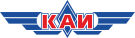 Казанский национальный исследовательский технический университет им. А.Н. Туполева – КАИ (КНИТУ-КАИ)Отдел развития брендаМОНИТОРИНГ СМИ ПО АНТИКОРРУПЦИИ14.05.21ОглавлениеКомиссия по координации работы по противодействию коррупции в Республике Татарстан: Молодежь Республики Татарстан активно участвует в реализации мер антикоррупционной политики	3Новый день: Экс-декану ЮУрГАУ, осужденному за поборы со студентов, вынесли еще один приговор	4Акценты: В Ставрополе отчисленные студенты два года носили взятки их уволенной "патронессе"	5Комиссия по координации работы по противодействию коррупции в Республике Татарстан:
Молодежь Республики Татарстан активно участвует в реализации мер антикоррупционной политикиhttps://anticorruption.tatarstan.ru/index.htm/news/1974117.htm06.05.21В соответствии с законодательством о противодействии коррупции в число основных мер антикоррупционной политики входят антикоррупционные образование и пропаганда. Для целей профилактики коррупции важно сформировать у каждого человека негативное отношение к ней, привить уважение к нормам морали, честности и справедливости. Данная работа нацелена в первую очередь на молодежь, мировоззрение которой находится в стадии формирования. Результативность деятельности в этом направлении зависит от консолидации органов государственной власти, молодежи, общественных организаций, научного сообщества, религиозных конфессий и средств массовой информации.Ежегодно проводятся более 50 мероприятий с участием молодежи, направленных на формирование негативного отношения к коррупции, среди которых можно выделить республиканский конкурс среди студенческих антикоррупционных комиссий, международная конференция «Диалектика противодействия коррупции», студенческая викторина «Антикоррупционный биатлон», дискуссионные площадки по отдельным направлениям реализации государственной политики и многие другие.Положительная работа в РТ способствовали проведению I Республиканский молодежный антикоррупционный форумВ проведение мероприятий антикоррупционной направленности вовлечены практически все молодежные общественные объединения, которых на сегодняшний день в Татарстане действуют более 20 общественных молодежных объединений. Среди них Молодежное правительство Республики Татарстан, «Академия творческой молодежи», «Лига студентов», Российский союз молодежи, «Движение молодых ученых и специалистов Республики Татарстан», Союз молодежи промышленных предприятий, «Аграрное молодежное объединение» и другие.Векторы совместной деятельности Управления Президента Республики Татарстан и молодежных общественных организаций стали темой лекции «Модно жить честно: антикоррупционный курс деятельности», проведенной6 мая 2021 года заместителем начальника Управления – заведующим отделом антикоррупционного мониторинга Рустамом Гаязовым в рамках фундаментальной образовательной программы Молодежного правительства Республики Татарстан.Представитель Управления осветил понятие и основные проявления коррупции, а также наиболее важные направления деятельности по ее профилактике, проводимые в республике: деятельность комиссий Республиканской экспертной группы по вопросам противодействия коррупции в муниципальных образованиях, министерствах и ведомствах республики, анализ сведений о доходах чиновников, антикоррупционные образование и пропаганда.Отдельно были отмечены основные итоги взаимодействия с молодежными организациями за прошлый год и рассмотрена возможность участия молодежи в мониторинге соблюдения требований законодательства при реализации национальных проектов и государственных программ.В завершении лекции члены Молодежного правительства получили ответы на имеющиеся вопросы.Новый день:
Экс-декану ЮУрГАУ, осужденному за поборы со студентов, вынесли еще один приговорhttps://newdaynews.ru/chelyabinsk/724066.html13.05.21Бывшему декану факультета биотехнологии ЮУрГАУ вынесли второй приговор.Как передает корреспондент РИА «Новый День», вчера, 12 мая, вступил в силу приговор в отношении бывшего декана факультета биотехнологии Южно-Уральского государственного аграрного университета Дмитрия Вильвера.На сей раз он был признан виновным в мошенничестве. Уголовное дело было связано с работой южноуральца старшим научным сотрудником в инновационном научно-исследовательском центре. Достоверно зная о заработных платах, получаемых работавшие в учреждении лаборантами студенты, он собрал с них «взносы на приобретение оргтехники» – с каждого от 40 до 60 тысяч рублей. Средствами он распорядился по собственному усмотрению.Следователи доказали причастность троичанина к трем эпизодам мошенничества. 22 апреля этого года Троицкий городской суд приговорил его к трем годам лишения свободы условно со штрафом в 50 тысяч рублей. Вчера, 12 мая, приговор вступил в силу.Напомним, в 2018 году Вильвер был осужден за взятки от студентов в общей сложности на 74 тысячи рублей. Тогда он получил 4 года условно со штрафом в 70 тысяч рублей.Акценты:
В Ставрополе отчисленные студенты два года носили взятки их уволенной "патронессе"https://akcent.site/novosti/14123?utm_source=yxnews&utm_medium=desktop&utm_referrer=https%3A%2F%2Fyandex.ru%2Fnews%2Fsearch%3Ftext%3D14.05.21Необычная история произошла в Ставропольском строительном техникуме.Там в 2017 году библиотекарь предложила двум студентам платить ей, а она, получив деньги, якобы договорится с руководством, и студенты, не появляясь в техникуме, через три года получат дипломы. Студенты согласились.В 2018 году библиотекаря уволили из техникума, но брать взятки от студентов она не перестала. С 2017 года по 2020 год один из них передал бывшей сотруднице строительного техникума более 118 тыс рублей, другой - 95 тыс рублей.Конец этой истории для ее героев печален и одновременно поучителен."В декабре 2020 года студенты, позвонив в техникум, выяснили, что их отчислили в 2018 году, в связи с задолженностями по учебной программе", - сообщили в прокуратуре Ставропольского края.А против бывшей библиотекарши возбуждено уголовное дело о мошенничестве. Сейчас дело с утвержденным обвинительным заключением направлено в Промышленный районный суд Ставрополя для рассмотрения по существу.